Referat fra SRY-møte 1, 2018Tilstede: Godkjenning av innkalling og dagsorden Vedtak
Innkalling og dagsorden enstemmig godkjent.Godkjenning av referat fra SRY møte 14.12.2017
VedtakReferat enstemmig godkjent.Behandling av vedtakssakSRY- sak V2-01-18	Vg3 i skole- Rett til skolebasert opplæring og konsekvenser av muligheten til å ta fagbrev etter et års opplæringSRY mener at dagens utdanningsmodeller med kombinasjon av opplæring i skole og lærebedrift er god. En utfordring i modellene er å skaffe et tilstrekkelig antall læreplasser til kvalifiserte søkere. SRY mener Vg3 i skole er og skal være en nødløsning for elever som ikke blir formidlet til lærekontrakt. I stedet for å innføre et krav om læretid etter fullført Vg3 i skole anbefaler SRY at det heller blir rettet fokus på dimensjoneringsarbeidet i fylkeskommunene og arbeid med flere læreplasser gjennom samfunnskontrakten. SRY konstaterer at utviklingen av antall læreplasser samlet sett har vært positiv de siste årene. Et mål må være at alle kvalifiserte søkere får tilgang til læreplass. SRY anbefaler således ikke at det settes krav om læretid for elever som har fullført Vg3 i skole før avleggelse av fag- og svenneprøve.  VedtakSRY vil understreke at hovedmodellen i fag- og yrkesopplæringen er opplæring i skole og opplæring i bedrift (2+2 modellen). Alternativt Vg3 i skole er og skal være et alternativt opplæringstilbud for elever som ikke får lærekontrakt, uten at dette skal redusere kvaliteten på et fagbrev. SRY forutsetter at den enkelte fylkeskommune prioriterer formidling av elever til ordinær læreplass og at alternativt Vg3 i skole unntaksvis tilbys for elever som ikke får lærekontrakt. Det er av avgjørende betydning at alternativ Vg3 ikke blir et foretrukket alternativ til ordinært lærlingløp. SRY har vurdert innspillene fra de faglige rådene. Tilbakemeldingen fra rådene pekte på at man ikke hadde nok informasjon og kunnskap om praktiseringen av VG3 i de ulike fylkeskommunene.  SRY anbefaler ikke at det innføres krav til læretid etter gjennomført alternativt Vg3 i skole. SRY mener imidlertid tilbakemeldingene fra de faglige rådene viser at det er behov for å innhente informasjon fra fylkene. Gjennomgå og sammenfatte funn og problemstillinger i eksisterende kunnskapsgrunnlag knyttet til Vg3 i skole. SRY anbefaler at departementet ber UDIR følge opp vedtaket og legge frem for SRY for ny behandling.     Diskusjons og orienteringssakerSRY- sak D3-01-18	Prosjektet nye læreplaner på yrkesfag
Kunnskapsdepartementet fastsetter ny tilbudsstruktur på de yrkesfaglige utdanningsprogrammene vinteren 2017-18. Som en følge av det skal Utdanningsdirektoratet endre mange eksisterende læreplaner og utvikle noen nye. Arbeidet med å utvikle læreplaner starter høsten 2018. For å sikre sammenheng mellom de prosessene og sørge for god framdrift i utviklingen av læreplaner, har Utdanningsdirektoratet etablert et prosjekt som en forberedelse til dette arbeidet. SRY er representert med tre representanter i styringsgruppa. Prosjektperioden går fra november 2017 til juli 2018. I den perioden skal direktoratet planlegge og gjennomføre prosjektet i samarbeid med partene i arbeidslivet gjennom SRY og de faglige rådene. Siri Halsan (SRY) som sitter i styringsgruppa for prosjektet orienterte om arbeidet og de ulike hovedleveransene for prosjektet.SRY tilbakemeldte i møte at de er godt fornøyd med informasjon og representasjon i styringsgruppa.Vedtak 
Informasjonen tas til orienteringSRY- sak D4-01-18	KD informerer om saker og prosesser innenfor fag- 					og yrkesopplæringsfeltetNy tilbudsstruktur på yrkesfag	Ny regjeringsplattform og ny organisasjon i KD 
Kunnskapsdepartementet informerte om at politisk ledelse i departementet har besluttet at offentliggjøring av ny tilbudsstruktur på yrkesfag vil skje i begynnelsen av mars 2018. Den nye tilbudsstrukturen vil bli iverksatt fra året 2020/ 2021. SRY og de faglige rådene vil bli informert om den nye strukturen i forbindelse med offentliggjøringen. Utdanningsdirektoratet vil i etterkant av offentliggjøringen få oversendt et oppdragsbrev for videre oppfølging og tilrettelegging av implementering av strukturen.Kunnskapsdepartementet informerte videre om den nye regjeringsplattformen og endringene i politisk ledelse i departementet. Kunnskapsdepartementet har i forbindelse med endringene i regjeringens sammensetning overtatt ansvaret for integreringsfeltet. Departementet går nå inn i en prosess med å konkretisere de ulike målsetningene i regjeringsplattformen og vil komme tilbake til SRY med informasjon om det videre arbeidet. SRY tar den nye regjeringsplattformen til etterretning og er spesielt fornøyd med at regjeringen vil gi partene større innflytelse over innholdet i yrkesopplæringen. SRY merker seg også at regjeringen vil åpne for flere tilpassede utdanningsløp. SRY er bekymret for at flere tilpassede opplæringsløp kan utfordre kvaliteten og nivået på fagbrevet. SRY vil derfor anmode regjeringen om ikke å innføre ordninger som svekker nivået på dagens fag- og svennebrev.   Videre informerte departementet om at avdelingsdirektør Tone Sollien Horne vil overta departementets representasjon i SRY.  
Vedtak 
Informasjonen tas til orienteringSRY- sak D5-01-18	Orientering om opplæringslovutvalgets arbeid og videre prosess
Regjeringen har satt ned et offentlig utvalg som skal se på regelverket for grunnopplæringen og foreslå en ny opplæringslov. Utvalget skal blant annet vurdere behovet for regulering av skolen, det skal se på hvordan loven og forskriften kan gjøres enklere og mindre detaljert, samtidig som en skal ta vare på og beskytte de rettighetene elevene har. Utvalget skal også foreslå overordna prinsipp for regelstyring.Utvalgsleder Jon Christian Fløysvik Nordrum orienterte om opplæringslovutvalgets arbeid på møtet. På dette stadiet er utvalget særlig opptatt av hva som er utfordringene med dagens regelstyring av grunnopplæringen. Utvalget håper at SRY kan være en viktig diskusjonspartner og ønsker innspill fra SRY underveis i arbeidet. Det er særlig viktig å få innspill til hvordan dagens reguleringen av fag- og yrkesopplæringen i opplæringsloven med forskrifter fungerer og om det er utfordringer og mangler ved dette regelverket. I tillegg er utvalget interessert i synspunkter om hva som vil være gode prinsipper for regelstyring.
Utvalget skal levere sin utredning innen 1. desember 2019.SRY er skeptiske til at opplæringslovsutvalget er oppnevnt uten representanter fra partene i arbeidslivet. Av temaer som SRY mener utvalget bør se nærmere på kan nevnes gjeldende godskrivningsregler samt opplæringskontorene og Yrkesopplæringsnemndenes rolle. SRY mener også det er viktig å involvere elever og ungdom i gjennomgangen. Vedtak 
Informasjonen tas til orienteringSRY- sak D6-01-18	Plan for SRYs arbeid i perioden 2017 – 2021. Status for organisasjonenes arbeid med temanotater.
Basert på tidligere diskusjoner i SRY er organisasjonene ansvarlig for å utarbeide bakgrunnsnotater for temaer til SRYs arbeid i perioden 2017 – 2021. Status for arbeidet er at alle organisasjonene har utarbeidet notater for sine respektive ansvarsområder.Ledelsen i SRY vil frem til neste møte vurdere og innplassere temaene i fireårsperioden. Saken legges frem for SRY på neste møte.Vedtak 
SRYs ledelse følger opp saken.SRY- sak D7-01-18	Informasjon om fagarbeiderundersøkelsen og arbeidsgiverundersøkelsenUtdanningsdirektoratet utlyste sommeren 2017 en konkurranse om å utvikle og gjennomføre en undersøkelse som retter seg mot ferdigutdannede fagarbeidere. Prosjektet er nå tildelt Fafo, NIFU og Respons Analyse AS. I første omgang skal Fagarbeiderundersøkelsen være et forsøksprosjekt som strekker seg over to til tre år. Prosjektet vil starte i januar 2018 og den første undersøkelsen skal gjennomføres senhøsten 2018.I konkurransen til Fagarbeiderundersøkelsen ble det også utlyst en opsjon om å utvikle og gjennomføre en arbeidsgiverundersøkelse. Arbeidsgiverundersøkelsen skal speile Fagarbeiderundersøkelsen fra et arbeidsgiverperspektiv. Dette vil også i første omgang være et forsøksprosjekt. Oppstart og gjennomføring må avtales nærmere med oppdragstaker.
SRY har tidligere utnevnt Are Solli og Kari Hoff Okstad som representanter til referansegruppen til arbeidet. I tillegg har FFU utnevnt Torbjørn Mjelstad som fylkeskommunalrepresentant. Referansegruppen vil få gi innspill til spørsmålsskjemaene som utarbeides og til rapportutkast.Vedtak
SRY er positive til at Utdanningsdirektoratet skal pilotere en fagarbeiderundesøkelse og en arbeidsgiverundersøkelse. SRY ber om at resultatene fra undersøkelsene blir presentert for SRY når spørringene er gjennomført. SRY foreslår at de samme to representantene som sitter i referansegruppen til Fagarbeiderundersøkelsen også inngår i referansegruppen til Arbeidsgiverundersøkelsen.SRY- sak D8-01-18	Orientering om Kompetansebehovsutvalget (KBU) sitt arbeid
Kompetansebehovutvalget (KBU) la frem sin første rapport til KD om fremtidige kompetansebehov 31.1.2018. Utvalget er oppnevnt for tre år, og denne første rapporten foreligger etter om lag et halvt års arbeid. Bente Søgaard orienterte om utvalgets arbeids på SRY møte.Formålet med arbeidet er frembringe best mulig faglig vurdering av Norges fremtidige kompetansebehov for nasjonal og regional planlegging samt for den enkeltes studie- og yrkesvalg. Utvalget skal frembringe kunnskapsgrunnlag (forskning, statistikk, framskrivninger, analyser med mer. På eget initiativ, løfte frem problemstillinger og legge til rette for og stimulere til åpen dialog. Utvalget skal årlig rapport innen 1. februar.Utvalget har konkludert med at: Kompetansenivået i Norge er bra, men kan bli bedre. Det er betydelige rekrutteringsproblemer for noen yrkerTilgangen på kompetent arbeidskraft følger bare delvis etterspørselenArbeidslivet er en sentral læringsarenaArbeidslivet er en sentral læringsarena
SRY merker seg utvalgets konklusjoner og drøftet videre hvordan SRY og de faglige rådene kan nyttiggjøre seg funn i arbeidet. SRY mener utvalgets arbeid kan tilføre verdifull informasjon knyttet til kunnskapsgrunnlaget i fag- og yrkesopplæringen. Utvalgets arbeid og funn bør således inngå i kunnskapsgrunnlaget for arbeidet i de faglige rådene. SRY anbefaler utvalget legger seg på en åpenhetslinje og fortløpende publiserer informasjon og utfordringer på nett. På denne måten kan partene fortløpende nyttiggjøre seg informasjon og gi innspill på utfordringer. SRY mener også at utvalget bør vurdere om «svart arbeid» bør være et tema for utvalgets arbeid. Vedtak 
Informasjonen tas til orienteringSRY- sak D9-01-18- Foreslåtte aktiviteter og prosjekter i OECD 2018- 2020
Mari Bakke Ingebrigtsen fra sekretariatet informerte om møte i GNEVET OECD (VET+ adult learning) og OECDs foreslåtte aktiviteter og prosjekter for 2018-2020.OECD diskuterer nå med landene bla oppfølginger knyttet til tidligere prosjekt om workbased learning og tematiske studier. OECD er også i dialog med Norge og de øvrige landene om hva som kan være aktuelt å satse på for framtiden innen VET. SRY inviteres til å gi innspill til hvilke tematiske studier som kan være aktuelle for Norge.OECD har foreslått følgende aktiviteter:The finances of VET Teachers and trainers in VETMaking VET work for adultsVET as a pathway to further learningEngaging employersImproving evidence on VET: data and indicatorsFit for purpose: VET and the changing character of workVedtak 
Informasjonen tas til orientering. Sekretariatet sender invitasjon til innspill til SRYs medlemmer.SRY- sak D10-01-18	Foreslåtte saker til SRY
I forkant av SRY møter ber sekretariatet organisasjonene i SRY om å sende inn forslag til saker. SRYs ledelse ønsker en drøfting om og hvordan SRY bør behandle de foreslåtte sakene.Kjønn og likestilling i arbeid og utdanning. Utdanningsforbundet mener at SRY må diskutere og avgi innspill til utvalget på våre prioriteringer.Fondsfinanisering av læreplasser. Regjeringsplattformen vil bedre de økonomiske ordningene for å etablere læreplasser, men spesifiserer i liten grad hvilke tiltak de vil sette i verk.  Utdanningsforbundet ønsker at SRY diskuterer fordeler og ulemper ved en slik ordning, og henter inn erfaringer fra land som har dette, Danmark og England om vi har forstått det riktig.Yrkesopplæringsnemndene: Utdanningsforbundet mener SRY bør ber om en fullstendig redegjørelse fra KD om status på oppfølgingen av rapporten fra SRY.Høring - Nasjonale retningslinjer for 3-årig yrkesfaglærerutdanning. Bør SRY avgi høringsuttalelse eller kan det overlates til partene å besvare høringen?
Vedtak
De foreslåtte sakene er viktig men SRY må på grunn av kommende arbeid med temanotatene for oppnevningsperioden gjøre en prioritering av saker. Temaet fondsfinansiering kan innarbeides i SRYs temanotat 7. Gjennomgang av virkemiddelbruken i fag- og yrkesopplæringen. Øvrige saker utsettes inntil videre.Evaluering av møte
SRY vil gi honnør til sekretariatet for gode saksfremlegg. Førøvrig mener SRY at dagsorden var satt opp med gode orienteringssaker. saksbehandler: Karl Gunnar Kristiansen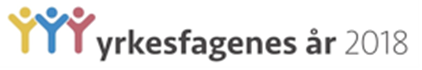 Direkte tlf: 23 30 12 10E-post: kgk@udir.noVår dato: 9.3.2018Vår referanse2018/12989Deres dato:Deres referanse: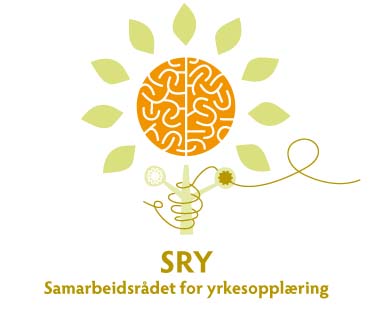 Dato: 15.2.2018Sted: Utdanningsdirektoratets lokaler, OsloGodkjent: 26.4.2018SRYTrude Tinnlund, LOMay-Britt Sundal, LOKnut Øygard, LOKristian Ilner, NHOJorunn Leegaard, KSJohn Arve Eide, KSAstrid Moen Sund, UDFTurid Semb, KMDBente Søgaard, YS Kari Hoff Okstad, SpekterSture Berg Helgesen, KDMadeleine Fallang, EOAnne K. Eggen Lervik, VirkeObservatørTone Horne Sollien, KDCarina Normann, praksisstudent NHOSiri Halsan, KSCarl Endre Espeland, SIUUtdanningsdirektoratetForfall:Ole Erik Almlid, NHOIngeborg Marie Østby Laukvik, NHOTerje Skyvulstad, UDF Anne- Cathrine Hjertaas, KSStian Sigurdsen, VirkeMarianne Røgeberg, NFD
Ellen Marie Hollfjord, NFD Siv Andersen, SIU Karl Gunnar KristiansenPer Kristian Larsen Evjen